ALLEGATO 3 DICHIARAZIONE DI INTENTI (IN CASO DI COSTITUENDA ATI/ATS)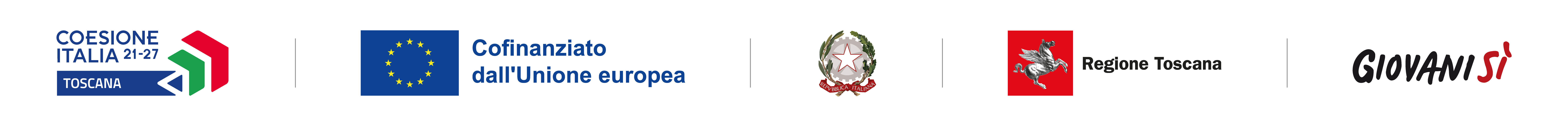 Oggetto: PR FSE+ 2021-2027 – Attività  2.e.2 Avviso pubblico per il miglioramento dell’offerta formativa degli Istituti Tecnici e Professionali I sottoscritti:1) ……………….……………………………... nato a ……………….…….. il ……………………. CF ...........................................… residente in  .........……………….................................................... in qualità di legale rappresentante di ………………………………………………….... con sede legale in (indicare indirizzo, Comune e Provincia)…………………………………………………....………………....2) ……………….……………………………. nato a ………………… il …………………….... CF ........................................................residente in  ..............................…………………………….......... in qualità di legale rappresentante di …………………………………………………....con sede legale in (indicare indirizzo, Comune e Provincia)…………………………………………………....………………....3) ……………….…………………………………... nato a ……………..………il ………….... CF...........................................…….....residente in ..................……………………………………...in qualità di legale rappresentante di …………………………………………………....con sede legale in (indicare indirizzo, Comune e Provincia)…………………………………………………....……………….…DICHIARANO• che in caso di approvazione del progetto denominato…………………………… presentato a seguito dell’avviso per la concessione di finanziamenti secondo quanto in oggetto, provvederanno entro 30 giorni dalla data di pubblicazione sul BURT della graduatoria, ad associarsi formalmente in ATS;• che all’interno dell’ATS verrà conferito mandato speciale con rappresentanza, incluso il mandato unico all’incasso della sovvenzione, a …………………………………………………………………Luogo e dataFirma e timbro dei legali rappresentanti di tutti i componenti il partenariato……………………………………………(in caso di firma autografa allegare copia leggibile ed in corso di validità del documento di identità)